2024 chemistry Unit 3 exam solutionsSection A: Multiple choiceQuestion 1B: Fermentation produces a dilute ethanol solution. Distillation is used to concentrate this.Question 2C:  Water reacts at the anode to produce oxygen and is the source of the H ions travelling to the cathode. Question 3A: Green hydrogen is produced using renewable energy.Question 4C:A.    49.6 L of methane at SLC.     2 mol = 1780B.    30 g of methane.      30 g is just less than 2 mol of option AC.    50 L of ethane at SLC.  Just over 2 mol = > 3120 making it the highestD.    20 g of hydrogen gas.     10 mol H2 = 2820 Question 5C.   The digestor forms biogas which is then burnt in a generator to produce electrical energy.Question 6D.   The combustion of biogas will produce CO2 but at least the manure is renewable.   Question 7 B: As spelt out in the data bookQuestion 8D.   Option D is an acidic environment and is correctly balanced.  Question 9C.     Keep in mind this is the reverse reaction so the activation energy is only 75 kJ. Question 10D:   Aluminium is more reactive than nickel and can replace it in solution.Question 11A.   Aluminium is being oxidised at the anode, making it the negative electrode,Question 12  D.   Copper ions are reduced to copper and hydrogen gas forms hydrogen ions causing the pH to drop.Question 13     D.  Each change in option D will increase the reaction rate lowering the time required.Question 14    B.   0.6 mole of NOCl is used so 0.6 mole of NO forms and 0.3 mole of Cl2. Total 1.4 + 0.6 + 0.3 = 2.3 mole Question 15     B.   The equation is 1/3 of the original so Kc will be the cube root of 729. Question 16D.   If the volume is halved, all three concentrations are doubled. The system will move forwards but the concentration will still be higher than the original. The amount of hydrogen will have dropped. Question 17 B.   The strongest oxidant will be Fe2+ and the strongest reductant Fe, so iron will oxidise at the anode and reduce at the cathode. Question 18 C.   A and D can be ruled out straightaway as A will be half of B and no calcium will form. Silver has a charge of +1 and a high relative atomic mass.  Question 19A.  Neither calcium nor aluminium will be formed from aqueous solutions, water would react instead Question 20C.     The electrochemical series shows the result should be higher. The values are however precise.  Section B:  Short answer questionsQuestion 1       (9 marks)a.      C2H6O(l)  +  3O2(g)    2CO2(g)   +    3H2O(l)                                   1 markb.   q = 0.74 × 29.6 = 21.9 kJ = 21900 J *       21900 = 4.18 × 105 × ∆T   => ∆T = 49.9 ºC  *                                2 marksc.    i.  Lower* – this type of experiment will always provide quite low results due to heat losses to the environment.*                                                                                                                                                                              2 marks       ii.    Making a lid for the container, putting foil around the apparatus, making the flame closer to the beaker,                using copper metal   2 marksd.    This could still work if you have a specific heat capacity value for the olive oil. The oil will increase in temperature more* than the water but the lower specific heat capacity will counter this*.       2 marksQuestion 2      (8 marks)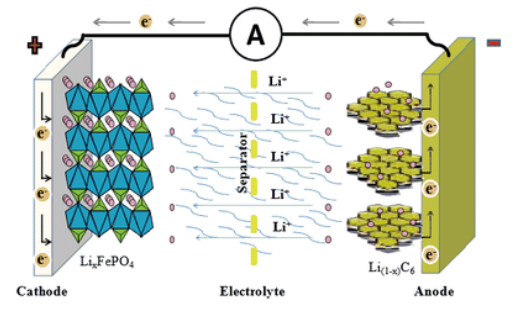                                   cathode                                                                                                    anode                                                                                                                      cathode                                                                                                    anodea.    i.    see diagram                                1 mark       ii.  see diagram                                 1 mark      iii.  see diagram                                1 markb.    i.     Discharge:    LiC6   +  FePO4    C6     +   LiFePO4                    1 mark       ii.     Recharge:     C6     +   LiFePO4       LiC6   +  FePO4                1 markc.    Fe3+   Fe2+                                                                1 markd.   Low mass* and high potential*                                           2 marksQuestion 3                    (10 marks)a.     i.  C8H18(s)  +  12.5O2(g)     8CO2(g)   +  9H2O(l)                                                                     1 mark      ii.    C(s)    +  O2(g)     CO2(g)                                                                                                         1 mark     iii.     This cell is of interest for the potential it offers for lowering CO2 emissions. Firstly, it requires CO2, therefore it can be used to reduce CO2 levels. It produces hydrogen, a fuel. Therefore less fossil fuels are used, another improvement. The hydrogen has many potential uses.                                          3 marksb.    i.    anode   2O2-    O2(g)  +  4e                                                                                                  1 mark       ii.    CO2(g) +  2e   CO(g)   +   O2-                                                                                                     1 mark              H2O(l) +   2e    H2(g)  +  O2-                                                                                                   1 markc.    i.    Hydrogen could be used in a fuel cell in a vehicle for electrical energy.                       1 mark       ii.   2H2(g)    +  O2(g)    2H2O(l)                     ∆H = -282 kJ mol-1                                               1 markQuestion 4    (11 marks)a.     i.    The presence of water in the cell allows hydrogen to form at the cathode instead of sodium.             1 mark       ii.    As the NaCl is concentrated, the Cl- reacts at the anode instead of water*. The small difference in potential and the high concentration of the Cl allows this*.    2 marksb.      Anode:     2Cl-(aq)      Cl2(g)    +    2e-                                                                  3 marks         Cathode: 2H2O(l)   +  2e       H2(g)   +   2OH-(aq)          Overall:  2Cl-(aq) +    2H2O(l)       H2(g)   +   2OH-(aq)  +   Cl2(g)    c.    From an inexpensive raw material, you get three useful products – hydrogen, chlorine and NaOH             2 marksd.   Q = It = 240 × 60 × 60 = 864000 C      n(e) = 864000/96500 = 8.95 mol  *      n(Cl2) = ½ n(e) = 4.48 mol:  n(H2) also = 4.48 mol          total mole of gas = 8.95 mol *       V = n x 24.8 = 8.95 x 24.8 =   222 L*                              3 marksQuestion 5                             (5 marks)a.    i.     C6H12O6(s)   +   6O2(g)     6CO2(g)   +   6H2O(l)                                                       1 mark      ii.     C6H12O6(aq)   +   6O2(g)     6CO2(g)   +   6H2O(l)                                                     1 markb.     i.                 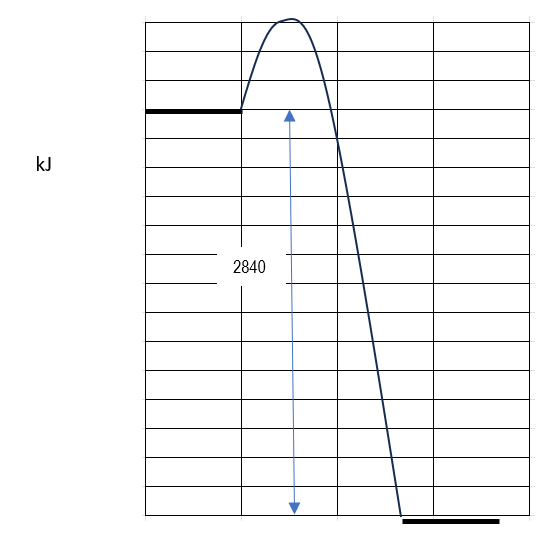                                  kJ          ii.   see graph                                                                                                                     1 markQuestion 6        (8 marks)a.  ∆H  = - 8.05 kJ mol-1                          and        Kc   = 0.11 M-0.5    2 marksb.     ∆H  = + 8.05 kJ mol-1                          and        Kc   = 8.77 M0.5    2 marksc.    i.     the concentration of NOBr will decrease. It is an exothermic reaction. The increase in temperature will favour the reverse reaction.                                                                                                                    1 mark     ii.     the rate of the forward reaction will increase. If the temperature is higher the rate of reaction will be higher.                                                                                                                                              1 markd.     [NO] = [Br2] = 0.50/2 = 0.25 M        K = 0.013 =                  =>  X = 0.0142 M                2 marksQuestion 7      (10 marks)a.      Diagram 1 is showing the impact of an increase in temperature*. More particles will be moving faster so a higher proportion of particles will have sufficient energy for a reaction to occur.* In an example like magnesium pieces being dropped into HCl solution, many of the HCl particles will be moving faster at the higher temperature.                                                            3 marksb.     Diagram 2 is showing the impact of a catalyst*. It lowers the activation energy so a higher proportion of particles have the energy required for a reaction to occur*. 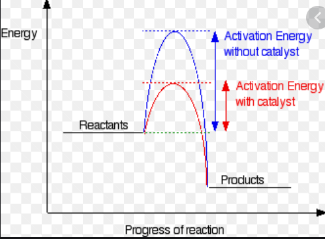 3 marksc.    2H2O2(aq)     2H2O(l)  +   O2(g)     *      Line up several test-tubes with the same volume of H2O2 at the same temperature.*      Attach each test-tube to a gas syringe ready to capture the oxygen gas formed.*      Add the same mass of catalyst to each test-tube and time how long it takes for a set volume of oxygen gas to be      released.*     ( a hard to solve problem would be the difference in surface area of each catalyst)                                                                                                                                                                    4 marks                                                     End of examSection A: 20 marksSection B: 63 marks